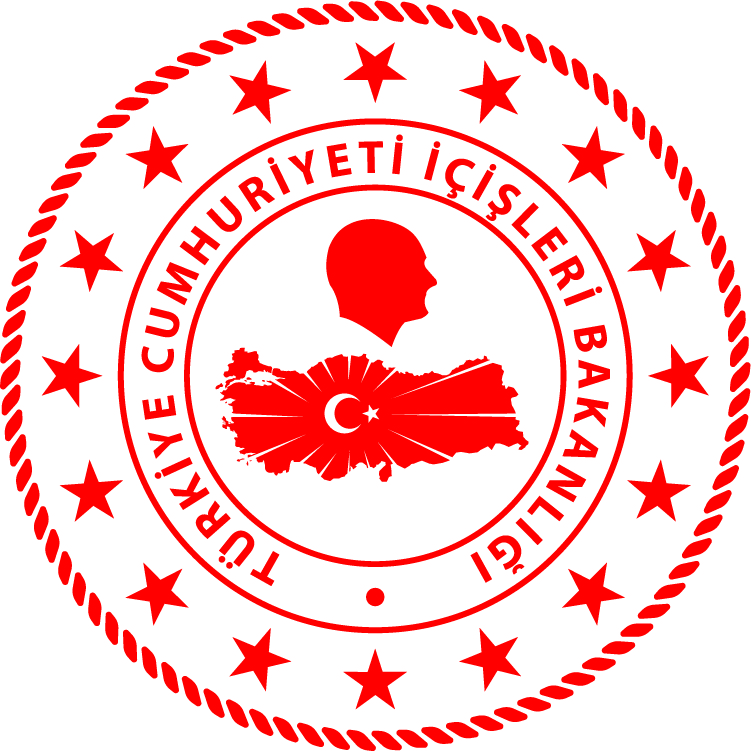 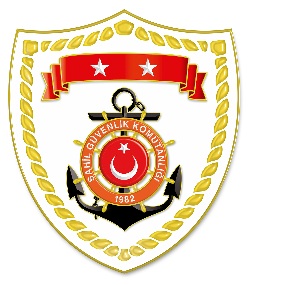 Ege BölgesiAkdeniz BölgesiS.NoTARİHMEVKİ VE ZAMANKURTARILAN SAYISIKURTARILAN/YEDEKLENEN TEKNE SAYISIAÇIKLAMA115 Mart 2020MUĞLA/Marmaris23.10--Ayın Koyu’nda 3 şahsın bulunması maksadıyla başlatılan arama kurtarma faaliyetlerine devam edilmektedir. S.NoTARİHMEVKİ VE ZAMANKURTARILAN SAYISIKURTARILAN/YEDEKLENEN TEKNE SAYISIAÇIKLAMA118 Mart 2020ANTALYA/Belek12.01--Belek ilçesi açıklarında içerisinde 2 şahıs bulunan bir kanonun gözden kaybolduğu ve batmış olabileceği bilgisi alınması üzerine görevlendirilen Sahil Güvenlik Kara aracı, 4 Sahil Güvenlik Botu ve Emniyet Genel Müdürlüğüne bağlı İnsanlı Keşif Uçağı ile müştereken başlatılan arama kurtarma faaliyetlerine devam edilmektedir.218 Mart 2020MERSİN/Silifke13.00--Silifke ilçesinde kendisinden haber alınamayan 1 şahsın kıyafetlerinin Göksu Nehri’nin kenarında bulunduğu bildirilmiştir. Görevlendirilen Sahil Güvenlik Dalış Timi, Silifke İlçe Jandarma Komutanlığı ve Silifke İtfaiyesi tarafından müştereken başlatılan arama kurtarma faaliyeti neticesinde, bahse konu şahsın cansız bedeninin vatandaşlar tarafından kanal içerisinde bulunduğu bilgisinin alınması üzerine arama kurtarma faaliyetleri sonlandırılmıştır.